Publicado en Ciudad de México el 07/09/2018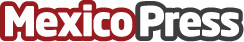 HideMyAss explica las diferencias clave entre un Proxy Web y una VPNLos usuarios conscientes pueden proteger su privacidad en línea con la opción que prefieran, un proxy web o una VPN 

 Datos de contacto:Marketing QAgencia de Relaciones Públicas56152196Nota de prensa publicada en: https://www.mexicopress.com.mx/hidemyass-explica-las-diferencias-clave-entre Categorías: Telecomunicaciones Dispositivos móviles Ciudad de México Innovación Tecnológica http://www.mexicopress.com.mx